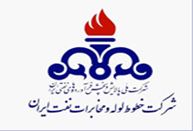 آگهي مناقصه عمومي یک  مرحله اي(2002001105000267)مناقصه گزار : شركت خطوط لوله و مخابرات نفت ايران –منطقه شمالشرقموضوع مناقصه : خريد غذاي كاركنان و مأمورين مرکز انتقال نفت سمنانمبلغ برآورد مناقصه : 000/010/650/22 ریال محل و مكان اجراي كار: استان سمنان – شهرستان سمنان مدت اجراي كار: یکسالنام دستگاه نظارت: شركت خطوط لوله و مخابرات نفت ايران- امور اداري منطقه شمال شرققيمت ها متناسب با كالاي ساخت داخل با لحاظ كيفيت ارائه گردد.روش ارزیابی مالی در این مناقصه "مرتب سازی قیمتها و انتخاب متناسبترین قیمت پیشنهادی " می باشد.نوع و مبلغ تضمين شركت در فرآيند ارجاع كار :        مبلغ  500/500/132/1 ريال  بصورت يك يا تركيبي از ضمانت نامه هاي مندرج در بند هاي الف، ب، پ ،ج ،چ ،ح ، خ ماده 4 آيين نامه تضمين معاملات دولتي به شماره 123402/50659 مورخ 22/9/1394 هيأت محترم وزيران می باشد. تضمين وجه نقد ميبايست به شماره شبا 790100004101046871202167 IR  بانك مركزي واريز گردد. ضمنا"تاکید میگردد میبایست ضمانتنامه يا رسيد واریز وجه نقد در سامانه بارگذاري گردد.درج كد اقتصادي و شناسه ملي جهت اشخاص حقوقي در پيشنهاد قيمت مندرج در سامانه ستاد الزامی میباشد. دارا بودن و بارگذاري گواهينامه صلاحيت پیمانکاری معتبر از وزارت تعاون ،کار و رفاه اجتماعی در رشته امور آشپزخانه و رستوران الزامي ميباشد.دارا بودن و بارگذاری گواهی صلاحیت ایمنی معتبر از وزارت تعاون، کار و رفاه اجتماعی یا گواهی موقت از مراجع ذیربط در سامانه ستاد الزاميست.زمان و نحوه دریافت اسناد مناقصه از طریق سامانه: شركت كنندگان مهلت دارند تا ساعت 15:00 مورخ 29/11/1402 با مراجعه به سامانه تداركات الكترونيكي دولت (ستاد) به نشاني  www.setadiran.ir نسبت به دریافت اسناد اقدام نمايند.لازم به ذكر است كليه مراحل برگزاري مناقصه از فرخوان تا انتخاب برنده از طریق سايت مزبور انجام خواهد شد و لازم است مناقصه گران در صورت عدم عضويت قبلي در سامانه ستاد ، نسبت به ثبت نام و اخذ گواهي امضاء الكترونيكي  اقدام نمايند و جهت  عضويت با پشتيباني سامانه ستاد به شماره 02141934 تماس حاصل فرمايند. ضمنأ درج کامل آدرس محل اقامتگاه شخص حقوقی (آدرس پستی شرکت)، شماره فکس و تلفن شرکت و مدیران شرکت در سامانه تدارکات الکترونیک دولت جهت ارسال دعوتنامه و هرگونه اطلاع رسانی برای کلیه شرکت کنندگان در مناقصه الزامی است.زمان و مهلت تکمیل و بارگذاری پيشنهادات در سامانه و مهلت تحویل اصل پاکت الف حاوی تضمین شرکت در فرآیند ارجاع کار: شركت كنندگان مي بايست تا ساعت 15:00 مورخ  22/ 12/1402 نسبت به تكميل اسناد مربوطه و بارگذاري در سامانه تداركات الكترونيك دولت (ستاد) و تحويل اصل پاكت الف (اصل ضمانتنامه شركت در فرآيند ارجاع كار/ اصل رسید واریز وجه نقد) لاك و مهر شده در مهلت مندرج در این بند به دفتر كميسيون مناقصات نیز اقدام و رسید دریافت  نمايند. (درصورت عدم تحویل اصل ضمانتنامه در سررسید مندرج در این بند ، پیشنهاد بازگشایی نخواهد شد.)زمان و محل گشايش پاكات : پيشنهادهاي واصله در ساعت 00 : 09 مورخ  18/ 01/1403 در محل كميسيون مناقصات به آدرس:  تهران- خيابان سپهبد قرني- نرسيده به خيابان سپنــد- پلاك 188-  طبقه هشتم از طريق سامانه تداركات الكترونيك دولت ( ستاد) بازگشايي و خوانده خواهد شد. ( اطلاع از تاریخ گشایش پاکات و مواعد زمانی از طریق سامانه ستاد امکان پذیر می باشد)  زمان و مکان جلسه توجیهی : جلسه توجيهي با شركت كنندگان جهت بازديد از محل انجام كار ، توضیح و تشریح اسناد ، در تاریخ 14/ 12/1402 ساعت 10:00  صبح به نشانی : شاهرود – سه راه راه آهن – خیابان نفت - شرکت خطوط لوله و مخابرات نفت منطقه شمال شرق تشکیل می گردد .جهت كسب اطلاعات بيشتر درخصوص موضوع كار مناقصه با تلفن  32363930-023 آقای حاجی پور مسئول امور حقوقی و پيمانها تماس حاصل فرمائيد .www.shana.ir                                    www.setadiran.ir                           www.ioptc.irروابط عمومي 